به نام ایزد  دانا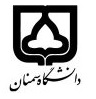 (کاربرگ طرح درس)                   تاریخ بهروز رسانی: 1/6/1401              دانشکده     :هنر                                              نیمسال اول/دوم سال تحصیلی02-01بودجهبندی درسمقطع: کارشناسی*  کارشناسی ارشد□  دکتری□مقطع: کارشناسی*  کارشناسی ارشد□  دکتری□مقطع: کارشناسی*  کارشناسی ارشد□  دکتری□تعداد واحد: نظری... عملی...تعداد واحد: نظری... عملی...فارسی: مدیریت و اقتصاد کسب و کارفارسی: مدیریت و اقتصاد کسب و کارنام درسپیشنیازها و همنیازها:پیشنیازها و همنیازها:پیشنیازها و همنیازها:پیشنیازها و همنیازها:پیشنیازها و همنیازها:لاتین:لاتین:نام درسشماره تلفن اتاق:  31535361شماره تلفن اتاق:  31535361شماره تلفن اتاق:  31535361شماره تلفن اتاق:  31535361مدرس/مدرسین:  محرم قهرمانی درویشمدرس/مدرسین:  محرم قهرمانی درویشمدرس/مدرسین:  محرم قهرمانی درویشمدرس/مدرسین:  محرم قهرمانی درویشhttps://mghahremani.profile.semnan.ac.ir/: منزلگاه اینترنتیhttps://mghahremani.profile.semnan.ac.ir/: منزلگاه اینترنتیhttps://mghahremani.profile.semnan.ac.ir/: منزلگاه اینترنتیhttps://mghahremani.profile.semnan.ac.ir/: منزلگاه اینترنتیپست الکترونیکیm_ghahremani@semnan.ac.ir       پست الکترونیکیm_ghahremani@semnan.ac.ir       پست الکترونیکیm_ghahremani@semnan.ac.ir       پست الکترونیکیm_ghahremani@semnan.ac.ir       برنامه تدریس در هفته و شماره کلاس:برنامه تدریس در هفته و شماره کلاس:برنامه تدریس در هفته و شماره کلاس:برنامه تدریس در هفته و شماره کلاس:برنامه تدریس در هفته و شماره کلاس:برنامه تدریس در هفته و شماره کلاس:برنامه تدریس در هفته و شماره کلاس:برنامه تدریس در هفته و شماره کلاس:اهداف درس:اهداف درس:اهداف درس:اهداف درس:اهداف درس:اهداف درس:اهداف درس:اهداف درس:امکانات آموزشی مورد نیاز:امکانات آموزشی مورد نیاز:امکانات آموزشی مورد نیاز:امکانات آموزشی مورد نیاز:امکانات آموزشی مورد نیاز:امکانات آموزشی مورد نیاز:امکانات آموزشی مورد نیاز:امکانات آموزشی مورد نیاز:امتحان پایانترمامتحان میانترمارزشیابی مستمر(کوئیز)ارزشیابی مستمر(کوئیز)فعالیتهای کلاسی و آموزشیفعالیتهای کلاسی و آموزشینحوه ارزشیابینحوه ارزشیابی105555درصد نمرهدرصد نمرهمنابع و مآخذ درسمنابع و مآخذ درستوضیحاتمبحثشماره هفته آموزشیمبانیساخت،  تولید و اجزای تولید، الزامات تولید1مبانیتعاریف علم اقتصاد، اقتصاد خرد و اقتصاد کلان2تعاریف و مبانیسازمان و اجزای آن – دوره عمر سازمان3تعاریف و مبانیمدیریت، نقشهای مدیریت، مهارتهای مدیریت، سطوح مدیریت4مبانیتصمیم گیری5تعاریف و مبانینو آوری و مدیریت نوآوری6تعاریف و مبانیبرنامه ریزی7تعاریف و مبانیکار آفرینی8تعاریف و مبانی به همراه تمرینطراحی کسب و کار9تعاریف و مبانی به همراه تمرینمدلهای کسب و کار10تعاریف و مبانی به همراه تمرینبوم کسب و کار11تعاریف و مبانی به همراه تمرینبازاریابی، فروش، خدمات پس از فروش12تعاریف و مبانی به همراه تمرینانواع شرکت، ثبت شرکت، امور حقوقی13تعاریف و مبانیآورده های شرکت14تعاریف و مبانیمالیات15تکمیلیمباحث تکمیلی16